Obecní zpravodajŽerůtekVážení spoluobčané,další kalendářní rok pomalu směřuje ke svému závěru, a my se tak opět společně scházíme nad stránkami našeho obecního zpravodaje, abychom si připomněli nejdůležitější akce a události, které se v jeho průběhu v naší obci udály. ________________________________________________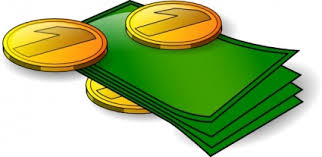                                                                  FINANCE                          • Rekonstrukce návsiV roce 2017 jsme započali s poměrně rozsáhlou rekonstrukcí středové části naší obce, kterou jsme se rozhodli nejen nově osázet, ale také upravit stavebně.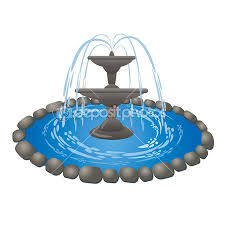 1       -V letošním roce jsme do tohoto prostoru usadili jeho pomyslnou dominantu – kovovou kašnu s nepřetržitě proudícím tokem vody. Celý objekt jsme navíc osvítili a sladili do jednotného designu. Na návsi také na jaře přibyly tři kovové truhlíky, které byly osázeny trvalými rostlinami. Plní zde nejen funkci estetickou, ale také bezpečnostní. Účelem jejich umístění právě zde bylo přehradit část přilehlé (poměrně široké) místní silniční komunikace a vytvořit tak bezpečnější místo pro pohyb dětí na kolech, kolečkových bruslích aj. Truhlíky pro tento účel věnovala obci rodina Kupkova. Dřevěné obložení zajistil p. Josef Valíček ve spolupráci s p. Jaromírem Kabelkou. Všem jmenovaným tímto děkujeme za ochotu a spolupráci při zkrášlování naší obce!Finanční náklady na opravu návsi k dnešnímu dni a jejímu současnému stavu činí 546.865 Kč. • Rekonstrukce požární nádržeJak již bylo zmíněno v červnovém čísle zpravodaje, největší investiční akcí roku 2018 v naší obci byla oprava místní požární nádrže, která již byla ve velice žalostném stavu. Opravu prováděla firma Kopr, která vzešla vítězně z řádného výběrového řízení.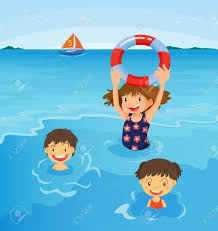 Nádrž byla nově vystěrkována, v některých místech také vyvýšena a pokryta fólií, aby se tak zabránilo úniku vody. Nově2      -přibyla také filtrace nezbytná pro snazší udržení čistoty vody. Nechybí zde ani dva přístupové žebříky či oplocení areálu.Oproti původnímu plánu jsme se navíc rozhodli zvelebit bezprostřední okolí nádrže, jako bylo vydláždění chodníku, osázení keři a jinými rostlinami, založení nového trávníku se závlahou, vysázení okrasných stromů či oprava přilehlé vodárny (nová fasáda, nátěr střešní krytiny, dveří a oken, vydláždění vstupního a postranního prostoru, vybudování místa pro kuřáky). Mnohé z výše uvedeného výčtu bylo provedeno svépomocí. Poděkování patří především vám, kteří jste se ochotně a bez nároku na odměnu podíleli na zmíněné poměrně náročné výsadbě, díky níž však toto místo působí velice reprezentativně. Právem tak na ně můžeme být hrdí!Celkové náklady vynaložené na tuto akci činily 1.821.661 Kč.• Rozšíření dětského hřištěV měsíci červenci firma Tewiko, která vzešla vítězně z výběrového řízení, nainstalovala na stávající dětské hřiště v centru obce 4 nové herní prvky (tj. lanovku, šestiúhelník, houpací hnízdo a hrazdu). 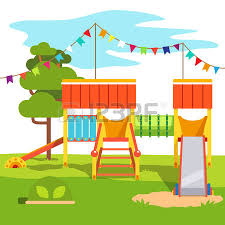 Těší nás, že hřiště se svými ratolestmi využíváte a dodržujete nejen stanovená bezpečnostní pravidla, ale dbáte i na nezbytnou čistotu a pořádek v tomto areálu.3     -Částka zainvestovaná do rozšíření hřiště v letošním roce činila 396.638 Kč (70% z toho pokryje úspěšně vyřízená dotace).• Volby do obecního zastupitelstva	O prvním říjnovém víkendu letošního roku se v naší obci rozhodovalo o jejích představitelích pro následující čtyři roky. Celorepublikově byl tento termín zvolen pro volby do zastupitelstev obcí. Do voleb v naší obci se přihlásilo pouze jedno sdružení nezávislých kandidátů složené ze sedmi členů. Výsledky voleb s přesným počtem hlasů jednotlivých kandidátů pro připomenutí uvádíme níže.4       -Na ustavujícím zasedání zastupitelstva obce, které se konalo 30. října 2018, byli zvolení zastupitelé navrženi do svých funkcí a výborů následovně:• STAROSTA:                            Ing. Radek Vocílka• MÍSTOSTAROSTA:                Ing. Jan Vybíral• FINANČNÍ VÝBOR:    Předsedkyně -                           Šárka Částková   Členové -                                   Mgr. Alena Fukalová                                                    Jan Kupka• KONTROLNÍ VÝBOR:  Předsedkyně -                           Mgr. Dana Hasprová  Členové -                                   Pavel Stehlík                                                   Jan Kupka• KULTURNÍ VÝBOR:   Předsedkyně -               Mgr. Alena Fukalová   Členové -                       Mgr. Dana Hasprová                                        Šárka Částková5      -• Možnost uzavírání manželství v ŽerůtkáchV letošním roce jsme se na základě žádosti jednoho z našich občanů rozhodli zavést v naší obci novou tradici týkající se možnosti uzavírání manželství.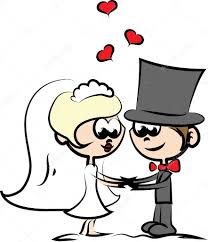 Místem vhodným k tomuto účelu byla zvolena lokalita bývalého kamenolomu. Oddávacím dnem byla stanovena sobota, a to v čase od 10:00 do 14:00. Oddávajícím byl zplnomocněn místostarosta obce Ing. Jan Vybíral. Obřad je pro občany naší obce zdarma. Zájemci z jiných obcí za sňatek zaplatí 1000 Kč.  • LÍPA ke 100. výročí založení naší republikyŘíjen letošního roku se v celé naší zemi nesl ve znamení oslav významného výročí z historie našeho státu. Uplynulo totiž rovných sto let od jeho vzniku. 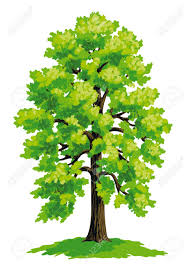 V tento památný den bylo na mnoha místech naší republiky vysázeno nespočetné množství stromů, zpravidla náš strom národní. Nejinak tomu bylo i v naší obci, kde jsme na žádost vás – občanů – jednu takovou lípu také vysázeli, a to na symbolickém místě, tj. u Památníku padlých hrdinů pocházejících z naší obce. V příštím roce bychom rádi tento památník zrenovovali, upravili jeho bezprostřední okolí a projevili tak tímto tomuto pietnímu místu úctu, kterou si bezpochyby zaslouží.6        -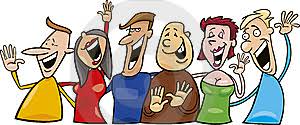                 KULTURA      • Zeleninové hodyDalší z řady kulinářských aktivit naší obce se odehrála v neděli 9. září. V budově bývalé MŠ se v tento den sešlo celkem 13 nadšených kuchařinek z naší obce, které připravily 20 různých zeleninových pokrmů, jež mohl každý, kdo přišel tuto akci podpořit, ochutnat. Přišlo více než 50 návštěvníků a nabídka byla velice pestrá. Na bohatě prostřených stolech se servírovaly zeleninové řízečky, mrkvové muffiny s kokosem, topinky s domácími tousty, fazolové lečo, rajčatový guláš, mrkvové tyčinky, perník z cukety, bramborové koláčky s oříšky, fazolový salát, pomazánka z červené řepy, letní salát se zelenými fazolkami, slaná buchta – cukeťák, roláda s jablky, salát z červené řepy a křenu a nechybělo ani všem dobře známé zeleninové rizoto, kečup, mrkvový dort či obecní zelňačka s uzeninou. Zajímavým zpestřením byl také dort upečený paní Zdenkou Dobrovolnou, která úmyslně neuvedla, ze kterého druhu zeleniny jej připravila, a nechala tak přítomné, aby toto tajemství sami odhalili na základě svých chuťových buněk. A některým se to skutečně podařilo! Pod výraznou vrstvou kakaa / čokolády přeci jen rozpoznali chuť červené řepy. 7      -Vyhodnotit ten nejlepší recept bylo opravdu velmi obtížné, ale po sečtení bodů (ve formě PET víček), jež zúčastnění mohli vhazovat k pokrmům, které je nejvíce oslovily, jsme přeci jen vybrali čtyři nejpopulárnější: RAJČATOVÝ GULÁŠ paní Ivany HolíkovéMRKVOVÉ MUFFINY paní Danuše VocílkovéDORT z ČERVENÉ ŘEPY paní Zdenky DobrovolnéPERNÍK z CUKETY paní Ludmily GrossovéVšem, kdo se na této akci aktivně podíleli (ať už přípravou receptů nebo jejich ochutnáváním), děkujeme a pevně věříme, že nám zachováte přízeň i v příštím roce, kdy na řadu přijdou ……………….. ? To se dozvíte v lednovém čísle zpravodaje.• Vítání občánkůV neděli dne 25. listopadu 2018 od 14:00 proběhlo v zasedací místnosti obecního úřadu v pořadí již druhé novodobé Vítání občánků.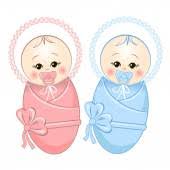 Mezi nejmladší občánky bylo v tento den přivítáno celkem 6 dětí narozených v době od 1.1. 2017 do 31.10. 2018, jejichž rodiče pozvání na tuto akci přijali. Jmenovitě:    Tadeáš Alexa – Matyáš Bořecký – Tadeáš Vocílka                Daniel Vocílka – Lea Fukalová - Lukáš ŠandaPo krátkém proslovu Mgr. Dany Hasprové k vítaným dětem týkajícího se původu jejich jmen, znamení zvěrokruhu a8       -numerologického významu data jejich narození byly rodičům dětí předány dary v podobě knihy pohádek s věnováním, pamětního listu, hračky, dárkového poukazu do sítě prodejen Lidl v hodnotě 1.000 Kč a vonné svíčky pro maminky. Poté mohly zúčastněné rodiny využít služeb přítomného fotografa a zvěčnit si tak tuto významnou událost v životě jejich dítěte na památku.Průvodní kulturní program zajistily svým tematickým vystoupením již tradičně děti z MŠ a ZŠ Kravsko.PROSINCOVÉ AKCE !!!• Rozsvícení vánočního stromu a adventního věnce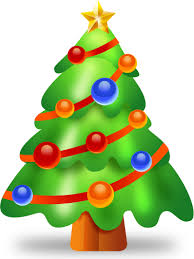 Vánoční strom naší obce je v posledních několika letech vždy situován v jejím samotném středu – tj. na oválném prostranství na návsi. Letos bude tento strom také z naší obce přímo pocházet. Vzhledem ke své výšce a prorůstajícím kořenům je potřeba podetnout letitý stříbrný smrk rostoucí na travnaté špici u odbočky z hlavního průtahu obcí k bývalému kamenolomu. V příštím roce bychom pak rádi tuto plochu celkově zrevitalizovali.Strom bude ozdoben polystyrenovými koulemi různých velikostí a fialovými stuhami opatřenými drátky. Chybět nebudou ani světelné řetězy, které společně s první svící na adventním věnci rozsvítíme v neděli 2. prosince v 17:00. Venkovní mrazivou atmosféru této akce nám letos poprvé zpříjemní nově zakoupená9        -otevřená ohniště. Chybět nebude ani podmanivá hudba známých vánočních písní či teplé nápoje pro děti i dospělé. Ochutnat budete také moci voňavé perníčky napečené od ochotných maminek.Ve stejnou dobu budete mít rovněž možnost v blízké budově bývalé MŠ nahlédnout do obecních kronik. (POZN. Kovový skládací stojan pod adventní věnec vyrobila a obci darovala rodina Kupkova. Za tento dar jim velice děkujeme!)• Mikulášská nadílka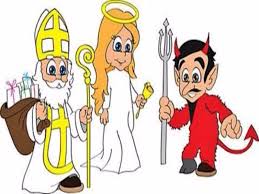 A už je to zase tady! Děti, třeste se! Ve středu 5. prosince vás doma navštíví pekelníci, kterým bude velet Sv. Mikuláš se svým andělským doprovodem. Jejich cesta začne v 17:00 v novostavbách a už se těší na vaše básničky, písničky či říkadla, které vás mohou zachránit a díky nimž budete třeba i sladce odměněni.• Setkání seniorůDruhá neděle v prosinci je již tradičně věnována našim seniorům. Jejich společné setkání u připraveného pohoštění, proslovu starosty obce a kulturního vystoupení dětí z MŠ a ZŠ Kravsko se uskuteční 9. prosince od 14:00 v budově bývalé MŠ v obci.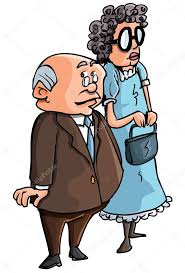 10     -Tradiční program bude letos obohacen o hudební vystoupení klientů Charity Znojmo, resp. Sociální rehabilitace Ateliér Samuel a Sociálně terapeutické dílny sv. Klára. A dorazí také taneční country skupina BANJO DANCE z Vranova nad Dyjí.• Muzikál Horečka sobotní noci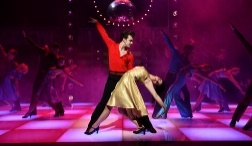 Před Vánocemi se skupina příznivců české muzikálové scény z naší obce (s doplněním zájemců z okolních vesnic a města Znojma) ještě vydá oddat hudebnímu zážitku do Městského divadla v Brně, kde se v pátek dne 21. prosince od 19:00 hraje jedno z představení tanečního muzikálu Horečka sobotní noci s písničkami populární britské skupiny Bee Gees. Odjezd z obce je plánovaný v 17:00 z autobusové zastávky u hasičské zbrojnice. Předpokládaný příjezd v 23:00.• Nová fotoalba na RAJČETI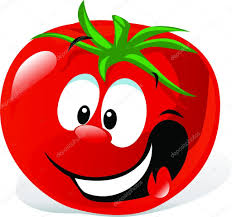 Ve veřejné internetové fotogalerii naší obce obeczerutky.rajce.idnes.cz  přibyla nová alba, která stojíza zhlédnutí. Např. Svatba v lomu, Tulln – zájezd na výstavu, Oprava fasády na vodárně, Zeleninové hody, Léto a podzim v Žerůtkách, Vítání občánků, První sníh v Žerůtkách aj.Fotogalerii pro vás pravidelně upravujeme a rozšiřujeme.11      -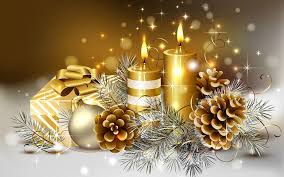 Krásnou, ničím nerušenou vánoční pohodu,hodně zdraví, štěstí,pracovních i osobních úspěchů v roce 2019Vám přejí zastupitelé12      -Celkový počet voličů v obci:215Odvolilo voličů:105Platné hlasy:97Celková účast:48,8 %Ing. Radek Vocílka83 hlasůMgr. Alena Fukalová82 hlasůIng. Jan Vybíral74 hlasůMgr. Dana Hasprová73 hlasůJan Kupka72 hlasůPavel Stehlík68 hlasůŠárka Částková66 hlasůObecní zpravodaj Žerůtek, č. 3/2018 (vyšlo v listopadu 2018), povoleno Ministerstvem kultury ČR pod evidenčním číslem MK ČR E 22028, vydavatel Obec Žerůtky, 671 51, Žerůtky 56, IČ: 00225606, odp. vedoucí Mgr. Alena Fukalová, místo vydání OÚ Žerůtky, tel.: 515 255 267, e-mail: obeczerutky@tiscali.cz, www.obec-zerutky.cz; Vychází 3x za rok.